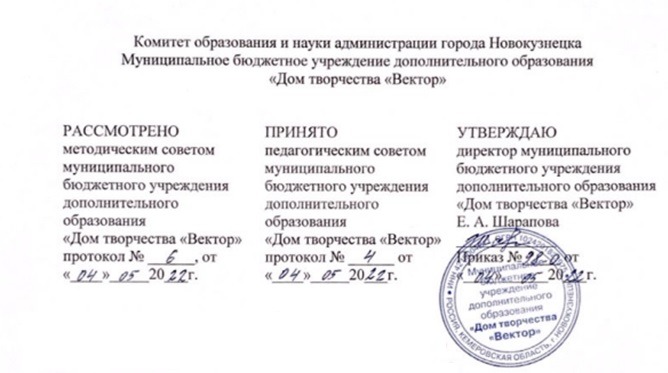 ДОПОЛНИТЕЛЬНАЯ ОБЩЕОБРАЗОВАТЕЛЬНАЯ ОБЩЕРАЗВИВАЮЩАЯ ПРОГРАММА«МЕДИАШКОЛА»Возраст учащихся: 12-14 лет, 14-16 летСрок реализации: 1 годНаправленность: социально-гуманитарная Разработчики: Романова Оксана Валерьевна, Лукьянова Ольга Игоревна, Богер Марина Петровна,педагоги дополнительного образованияНовокузнецкий городской округ, 2022Паспорт программыКомплекс основных характеристик дополнительной общеобразовательной общеразвивающей программыПояснительная запискаНаправленность дополнительной общеобразовательной общеразвивающей программы «МЕДИАШКОЛА» (далее-программа) – социально-гуманитарная. Программа реализуется в рамках модели внедрения системы персонифицированного финансирования и учета детей в дополнительном образовании, а также мероприятий по созданию новых мест в образовательных организациях различных типов для реализации дополнительных общеразвивающих программ всех направленностей федерального проекта «Успех каждого ребенка» национального проекта «Образование». Уровень освоения содержания программы. Программа имеет стартовый уровень.Актуальность программы. В рамках федерального проекта «Успех каждого ребенка», а также государственной программы «Развитие системы образования Кузбасса» на 2014–2025 годы в Кемеровской области, направленных на модернизацию системы образования в регионе, особое значение уделяется обеспечению доступности дополнительных общеобразовательных программ технической направленности. Данное направление соответствует приоритетным направлениям технологического развития Российской Федерации.Создание и развитие Российского движения школьников послужило причиной возникновения информационного пространства в общественной жизни подростков, а информационно-медийное направление деятельности РДШ стимулирует стремление активистов к совершенствованию своих знаний и навыков в данной сфере как необходимость отражения событий и презентации достижений в общественной жизни.Актуальность дополнительной общеобразовательной общеразвивающей программы «МЕДИАШКОЛА» определяется ее направленностью на комплексный подход к подготовке учащихся, умеющих жить в современном обществе, с высокой культурой делового общения, готового к новым вызовам информационной индустрии, умеющих эффективно взаимодействовать с людьми и работать с информацией. Освоение программы «МЕДИАШКОЛА» способствует подготовке учащихся к отбору и предъявлению информации с помощью различных медийных средств: текста, фотографии, аудио, видео, графики и других производных от них форм. Использование современных технических средств позволяет не только оперативно подать эксклюзивный материал, но и «упаковать» его так, чтобы улучшить восприятие, запоминание и понимание информации. Отличительные особенности программы. В содержание программы заложено единство работы с текстом, фотографией, видео, аудио и сетью интернет. Разностороннее применение современных медиаресурсов, цифровых информационно-медийных технологий и игровых, ситуативных форм обучения включает подростков в творческое проектирование, позволяет самостоятельно действовать в реализации задуманного и создавать информационный контент.Адресат программы. Программа рассчитана на детей 12-14 лет, 14-16 лет, количество учащихся в объединении 7 человек.Программа рассчитана на учащихся, желающих участвовать в информационно-медийной деятельности, проявляющих интерес к взаимодействию со сверстниками и демонстрации своих коммуникативных способностей. В результате освоения программы они научатся ориентироваться в многообразии современных продуктов медиа сферы, понимать принципы и способы их использования в общественной жизни. Набор учащихся в объединение осуществляется на добровольной основе. Зачисление в группы производится на основании заполнения родителями заявления о зачислении в муниципальное бюджетное учреждение дополнительного образования «Дом творчества «Вектор» и согласия родителя (законного представителя) несовершеннолетнего учащегося на обработку персональных данных. По достижении 14-летнего возраста заявление о зачислении может быть написано учащимися самостоятельно.Объем и срок освоения программы. Программа рассчитана на 1 год обучения: 3 часа два раза в неделю (240 часов). Общий объем часов по программе – 240 часов.Форма обучения: очное. Основной формой обучения является занятие.Режим занятий: Занятия проводятся два раза в неделю по 3 часа, продолжительность одного часа занятия составляет 45 минут, с 10 – минутным перерывом между часами.Цель программы: формирование активной жизненной позиции и профориентационная подготовка учащихся среднего и старшего школьного возраста через создание медиапроектовЗадачи программы:способствовать творческому самовыражению подростков в информационном обществе на основе гражданского, нравственно-эстетического отношения медиа-активиста к жизни;воспитывать самостоятельность, организованность в практической деятельности.расширять кругозор учащихся; развивать творческие способности при создании мультимедийной продукции;формировать ответственное отношение к этическим нормам общения и правилам коллективной работы, к конструктивному диалогу в деловом общении, культуру поведения на занятиях и массовых мероприятиях.способствовать овладению теоретическими знаниями, методами оперативного сбора информации, ее обработки и публичной презентации, грамотного изложения;формировать навыки работы с текстом, фотографией, видео, аудио и сетью интернет как носителями современной информационно-коммуникативной культуры в общественно полезной деятельности РДШ.Содержание программыУчебно-тематический планСодержание учебно-тематического планаРаздел 1. Телевизионное мастерство.Тема 1: Вводное занятие. Инструктаж по технике безопасности.Теория: Рассказ о содержании курса. Проведение инструктажа. Содержание и режим организации занятий. Определение целей и задач для учащихся медиашколы. Понятие информационно-медийной деятельности. Этические аспекты взаимоотношений участника с источником информации и аудиторией. Правила самообразования и мотивация на результат курса, получение информационно-медийного продукта.Практика: Вводное анкетирование на самоанализ.Форма контроля: беседа, вводная диагностика.Тема 2: Телевидение как средство коммуникации.Теория: Понятие информационно-медийной деятельности. Этические аспекты взаимоотношений участника с источником информации и аудиторией.Практика: Упражнение на самооценку опыта и готовности к работе с информационно-медийными средствами. Форма контроля: Выполнение практического заданияТема 3: Профессии телевидения.Теория: Виды профессий на телевидении. Особенности и специфика этих профессий.Практика: Обсуждение примеров. Выполнение задания.Форма контроля: беседа, практическая работа.Тема 4: Телевизионный сюжет.Теория: Виды телепрограмм: информационная, аналитическая (информационно-аналитическая), развлекательная, познавательная, музыкальная, публицистическая. Телепрограмма.Практика: Обсуждение примеров. Выполнение задания.Форма контроля: беседа, практическая работа.Тема 5: Телерепортаж.Теория: Понятия «Репортаж», «Специальный репортаж», «Интервью». «Новость».Практика: Практическая работа. Создание информационного сюжета специального репортажа.Форма контроля: Запись интервью с работником образовательной организацииТема 6: Телевизионный сценарий.Теория: Видеорепортаж. Особенности жанра. Сценарий. Элементы сценария.Практика: Проведение дискуссии «Необходимо ли писать сценарий к видеосюжету, видеоролику ?»Форма контроля: Дискуссия.Тема 7: Этика телевизионной журналистики.Теория: Этические и моральные обязанности журналиста.Практика: Практическое упражнение.Форма контроля: Выполнение практического заданияРаздел 2. Режиссура.Тема 1: Специфика работы режиссера. Теория: Работа Режиссера. Режиссура Эфира. Полная Картина.Практика: Практическое упражнение.Форма контроля: Выполнение практического заданияТема 2: Кадр – основа визуального языкаТеория: Кадр – основа визуального языка. План: крупный, средний, общий. Ракурс. Перспектива. Глубина кадра.Практика: Съемка диалога.Форма контроля: Беседа, практическая работаТема 3: Современные тенденции режиссуры.Теория: Тонкости режиссуры кино и телевидения в современном мире.Практика: Проведение дискуссии о тонкостях режиссуры современного медиа пространства.Форма контроля: Беседа, дискуссия.Тема 4: Режиссура телевидения.Теория: Особенности работы режиссёра на телевиденье.Практика: Практическое упражнение.Форма контроля: Выполнение практического заданияТема 5: Режиссер в кино, театре: теоретические и исторические аспекты. Теория: Особенности работы режиссёра в кино, театре. Исторические факты о развитии режиссёрской деятельности.Практика: Презентация популярных режиссёров и их работ.Форма контроля: Беседа, практическая работа.Тема 6: Основы драматургии и написание сценария.Теория: Основы сценарной драматургии, базовые принципы написания сценария. Практика: Написание сценария.Форма контроля: Тестирование, выполнение практического задания.Раздел 3. Сценарное мастерство.Тема 1: Алгоритм создания сценария для видеорепортажа.Теория: Видеорепортаж. Особенности жанра. Сценарий. Элементы сценария.Практика: Проведение дискуссии о написании сценария к видеоролику.Форма контроля: Тестирование, выполнение практического задания.Тема 2: Идея сценария.Теория: Логлайн. Методика «Мозговой штурм». Фильтрация идей.Практика: Отработка методики «Мозговой штурм» на предложенные темы. Написание логлайна.Форма контроля: Выполнение практического заданияТема 3: Концепция видеоролика. Теория: Структура видеоролика.Практика: Разработка концепции видеоролика.Форма контроля: Выполнение практического заданияТема 4: Сценарный практикум. Продвижение видеоблога. Теория: Структура сценария.Практика: Практика написания сценария.Форма контроля: Выполнение практического заданияТема 5: Продвижение видеоблога. Теория: Как работать над продвижением.Практика: Мониторинг каналов.Форма контроля: Беседа, практическая работа.Тема 5: Оптимизация канала. Теория: Организация контента на канале.Практика: Добавление разделов на главной странице канала. Рекомендуемые каналы.Форма контроля: Беседа, практическая работа.Тема 6: Оптимизация видео перед загрузкой на канал.Теория: Технические параметры видео. Название файла видео. Настройки видео при загрузке. Описание видео. Субтитры. ТегиПрактика: Оптимизация видео перед загрузкой на канал.Форма контроля: Выполнение практического заданияТема 7: Продвижение блога.Теория: Таргетированная реклама. Тематические группы.Практика: Продвижение канала в социальных сетях. Продвижение канала с помощью других блогеров.Форма контроля: Тестирование, выполнение практического задания.Раздел 4. Актерское мастерство.Тема 1: Значение поведения в актерском искусстве.Теория: Компоненты поведения (интонация, мимика, жест). Выразительность действий по наблюдениям в жизни, этюдах, художественной литературе, кино, театральном искусстве.Практика: Актёрские пробы.Форма контроля: Выполнение практического задания.Тема 2: Игра и драматическое действие. Теория: Драматическая игра, как вид искусства.Практика: Чтение диалога по ролям.Форма контроля: Выполнение практического задания.Тема 3: Техника «Продавец»Теория: Разбор техники «Продавец» в павильоне для съёмок.Практика: Отработка техники «Продавец».Форма контроля: Выполнение практического задания.Тема 4: Техника «Я начну, а ты продолжи»Теория: Разбор техники «Я начну, а ты продолжи» в павильоне для съемок. Практика: Отработка техники «Я начну, а ты продолжи» в павильоне для съёмок. Форма контроля: Выполнение практического задания.Тема 5: Техника «Загадка Льюиса Кэрролла»Теория: Разбор техники «Загадка Льюиса Кэрролла» в павильоне для съёмок.Практика: Отработка техники «Загадка Льюиса Кэрролла» в павильоне для съёмок.Форма контроля: Выполнение практического задания.Тема 6: Техника «Слепая запись».Теория: Разбор техники «Слепая запись» в павильоне для съёмок.Практика: Отработка техники «Слепая запись».Форма контроля: Выполнение практического заданияРаздел 5. Техники речи.Тема 1: Особенности речи оратора. Теория: Перечень требований к публичному выступлению. Структура выступления. Практика: Просмотр и обсуждение примеров, выполнение упражнений.Форма контроля: Выполнение практического заданияТема 2: Законы интонации. Теория: Законы интонации, расстановка логических ударений, паузы.Практика: Выполнение упражнений.Форма контроля: Беседа, практическая работа.Тема 3: Речевое дыханиеТеория: Принципы правильного дыхания.Практика: Выполнение упражнений.Форма контроля: Беседа, практическая работа.Тема 4: Дикционный тренинг. Теория: Знакомство с упражнениями.Практика: Дикционные упражнения. Слова и словосочетания повышенной трудности. Скороговорки для тренировки дикцииФорма контроля: Беседа, практическая работа.Тема 5: Словарь ударений. Теория: Правила ударений.Практика: Упражнения. Работа с ударениями.Форма контроля: Выполнение практического задания.Тема 6: Публичное выступлениеТеория: Перечень требований к публичному выступлению. Структура выступления. Законы интонации, расстановка логических ударений, паузы. Практика: Обсуждение примеров, выполнение упражнений. Выполнение упражнений. Дыхание и речь, движение и речь, выполнение упражнений. Дикционные упражнения. Слова и словосочетания повышенной трудности. Скороговорки для тренировки дикции. Выступление. Обсуждение и анализ.Форма контроля: Тестирование, выполнение практического задания.Раздел 6. Монтаж. Тема 1: Популярные приемы монтажа.Теория: Популярные приёмы монтажа: JumpCut, MatchCut, DoubleCutting.Практика: Склейка двух планов одинаковой или схожей крупности. Форма контроля: Выполнение практического заданияТема 2: Многокамерный монтаж.Теория: Многокамерный монтаж. Варианты синхронизации камер.Практика: Коррекция синхронизации. Альтернативный подход с помощью команды Replace.Форма контроля: Выполнение практического заданияТема 3: Популярные типы переходов в программе.Теория: Изучение переходов в программе AdobePremierePro.Практика: Создание 5 самых популярных типов переходов в программе AdobePremierePro: FilmBurn, Glitch, MaskWipe, VR, Zoom/Slide.Форма контроля: Выполнение практического задания.Тема 4: Эффекты и медиа-менеджмент.Теория: Импорт файлов Photoshop. Интерпретация слоев. Режимы наложения слоев. Стабилизация изображения. Интеграция с AfterEffects. Использование композиций AE в премьере.Практика: Работа с пресетами.Форма контроля: Выполнение практического заданияТема 5: Цветокоррекция.Теория: Изучение панели LumetriScopes в AdobePremierePro.Практика: Работа с панелью LumetriScopes в AdobePremierePro.Форма контроля: Выполнение практического заданияТема 6: Работа с аудио.Теория: Основы озвучивания.Практика: Озвучивание фрагмента художественной книги по ролям.Форма контроля: Выполнение практического заданияТема 7: Кодеки и форматы видео. Теория: Кодеки. Контейнеры. Расширения. Компресси ибитность. КодекH.265.Практика: Работа в видео конверторе.Форма контроля: Выполнение практического заданияТема 8: Экспорт видео.Теория: Программа Adobe Premiere Pro.Практика: Настройки экспорта видео из программы AdobePremierePro. Экспорт видео для загрузки на YouTube.Форма контроля: Тестирование, выполнение практического задания.Раздел 7. Операторское мастерство.Тема 1: Устройство камеры. Теория: Камера как устройство позволяющее фиксировать сущность события для формирования звукозрительного ряда. Устройство камеры, органы управления,настройки.Практика: Съемки с рук и со штатива. Использование устройства стабилизации камер, блок питания и аккумулятор.Форма контроля: Выполнение практического задания.Тема 2: Композиция кадра, границы и пропорции.Теория: Понятие композиции. Композиция в кадре, точки покоя(равновесия) и точки неопределенности; воздействие границ кадра на изображение. Соотношение между объектом и границами изображения в кадре. Видоискатель как инструмент редактирования изображения, понятие «открытого и закрытого кадра».Практика: Учимся снимать вертикальные и горизонтальные элементы изображения и их связь с границей кадра (эффекты, возникающие при отклонения от вертикали). Форма контроля: Беседа, практическая работа.Тема 3: Техники построения композиции. Теория: Шесть универсальных техник построения композиции: упрощение (идея изображения, выбор главного объекта в кадре, устранение ненужных элементов, выбор ориентации изображения), правило третей, использование линий объектов, баланс элементов в изображении, обрамление композиции кадра, объединение и разделение объектов.Практика: Построение композиций, на основе универсальных техник.Форма контроля: Выполнение практического задания.Тема 4: Принципы построения изображения. Теория: Методы группировки и организации визуального пространства: сходство по пространственному расположению, сходство по размеру, сходство по структуре, сходство по цвету. Визуальная значимость композиционного целостного изображения.Практика: Построение изображения.Форма контроля: Выполнение практического заданияТема 5: Масштаб изображения. Крупность планов, чередование планов. Теория: Разномасштабные композиции, понятие кинематографических планов. Дальний план, общий план, средний план, первый план, крупный план, деталь. Чередование планов.Практика: Съемка видео разными планами. Чередование планов.Форма контроля: Выполнение практического заданияТема 6: Точка съемки, ракурс. Теория: Понятие ракурс съемки. Верхний и нижний ракурс. Задачи ракурснойсъемки.Практика: Ориентация зрителя в пространстве, показ характерных признаков объекта, эмоциональная окраска объекта съемки, психологическая характеристика героев съемки.Форма контроля: Выполнение практического задания.Тема 7: Второй план (фон) и передний план. Их соотношение. Теория: Что называют вторым планом или фоном. Задачи второго плана. Передний план. Задача переднего плана, переднеплановое композиционное построение.Практика: Съёмка при взаимодействии главного объекта и переднего плана.Форма контроля: Выполнение практического задания.Тема 8: Светотеневой и светотональный рисунок. Схемы освещения. Контрастность.Теория: Основные принципы освещения. Основной источник света. Заполняющее освещение. Освещение фона, освещение волос. Техники освещения, как и когда использовать: короткое освещение, широкое освещение, рембрантовское освещение, освещение «бабочка», боковое освещение, подсветка. Виды освещения, рисующий свет, заполняющий свет, моделирующий свет, контровой свет, фоновый свет. Схема расстановки света.Практика: Использование нескольких источников освещения.Форма контроля: Тестирование, выполнение практического задания.Раздел 8. ВидеоблогингТема 1: Видеоблогинг, как форма современной интернет-журналистики. Теория: Видеоблогинг как форма современной интернет-журналистики. Видеоблогинг. Журналистика. Интернет-журналистика. Особенности web-среды. Задачи блогера.Практика: Просмотр примеров видеоблогов и анализ их влияния на зрителя.Форма контроля: Беседа, практическая работа.Тема 2: Форматы блогов. Теория: Фотоблоги. Текстовые блоги. Видеоблоги. Смешанные форматы блогов. Преимущества и недостатки форматов блогов.Практика: Просмотр и анализ блогов разных форматов.Форма контроля: Выполнение практического задания.Тема 3: Жанры видеоблогов. Теория: Жанровая классификация видеоблогов. Особенности жанров видеоблогов.Практика: Кастинг ведущего видеоблога жанра «лайфхак».Форма контроля: Выполнение практического задания.Тема 4: Тематика видеоблога.Теория: Главные составляющие темы видеоблога. Ошибки при выборе темы для видеоблога.Практика: Просмотр и анализ видеоблогов на разные тематики.Форма контроля: Беседа, практическая работа.Тема 5: Целевая аудитория видеоблога. Теория: Параметры целевой аудитории. Изучение целевой аудитории видеоблога.Практика: Составление текста видеообращения для целевых аудиторий, различающихся по возрасту.Форма контроля: Самостоятельная работа.Тема 6: Виды контента для видеоблога. Теория: Пять видов видео контента: образовательный, развлекательный, документальный, рекламный, информационный.Практика: Просмотр и анализ видео контента разного вида.Форма контроля: Беседа, практическая работа.Тема 7: Контент-планирование видеоблога. Теория: Что такое контент-планирование.Практика: Составление контент-плана для ведения видеоблога.Форма контроля: Беседа, практическая работа.Тема 8: Рубрикатор.Теория: Что такое рубрикатор?Практика: Анализ и разделение видео по рубрикам. Обсуждение полученных результатов.Форма контроля: Тестирование, выполнение практического задания.Раздел 9. Основы фотографии.Тема 1: Устройство фотоаппарата, основные приемы работы с фотокамерой. Теория: Изучение устройства фотоаппарата, рассмотрение основных приемов работы с фотокамерой.Практика: Работа с фотоаппаратом.Форма контроля: Самостоятельная работа.Тема 2: Фотосъемка. Основы экспонометрии.Теория: Основные правила и законы работы фотографа.Практика: Съемка объектов с использованием автоматической настройки камеры (автофокусировка, автоэкспозиция).Форма контроля: Самостоятельная работа.Тема 3: История фотографии. Теория: История фотографии. Что такое фотография. Значение и применение фотографии в науке, технике и общественной жизни. Фотография, как искусство.Практика: Поиск, сбор, систематизация информации и создание фотокаталога, стенгазеты, компьютерной презентации или альбома печатных изображений (на выбор) по теме «История фотографии».Форма контроля: Самостоятельная работаТема 4: Основы цифровой фотографии и обработка фотоснимков на компьютере. Теория: О цифровой фотографии. Классификация цифровых фотоаппаратов. Достоинства цифровой фотографии.Практика: Практическое занятие «Составление «свода-анализа» использования пленки и матрицы и выявление различия.Форма контроля: Беседа, практическая работа.Тема 5: Основы фотографической композиции.Теория: Базовые знания в области композиционного построения снимка.Практика: Съемка объектов с использованием автоматической настройки камеры (автофокусировка, автоэкспозиция).Форма контроля: Выполнение практического задания.Тема 6: Анализ фотоснимковТеория: Графические редакторы и их возможности. Особенности работы в графических редакторах Adobe Lightroom, Adobe Photoshop и Picasa 3 Палитра инструментов. Понятие рабочих инструментов, строки меню и управляющих палитр. Основные инструменты Adobe PhotoShop: инструменты выделения, рисования, заливки, изменения четкости и яркостиизображения. Слой, фильтр, фотомонтаж.Практика: Творческая работа. Работа со слоями и фильтрами. Подготовка изображения кмпубликации: ретуширование, цвето- светокоррекция, кадрирование. Создание коллажа с элементами фотомонтажа.Форма контроля: Тестирование, выполнение практического задания.Раздел 10. Медиапроекты РДШ.Теория: Знакомство с медиапроектами РДШ.Практика: Участие в региональных и всероссийских медиапроектах РДШ. Защита итоговой работы. Форма контроля: Защита проектаПланируемые результатыПо окончании обучения учащиеся будут знать: основы информационно-медийной деятельности; формы подачи информации в тексте, фотографии, видео, аудио и в сети интернет;будут владеть навыками: оперативного сбора информации, ее обработки, грамотного изложения мыслей в тексте и в кадре;информационно-медийного проектирования и оформления контента в делах общественной организации.В результате обучения по программе учащиеся приобретут такие личностные качества как: осознанное гражданское и творческое созидательное отношение к Родине;самостоятельность, организованность в практической деятельности.В результате обучения по программе у учащихся будут сформированы такие метапредметные компетенции как способности:к проявлению эрудиции, объективной и корректной подаче информации, критическому итворческому отражению реальной жизни;к деловому общению, ведению конструктивного диалога, публичной презентации;к принятию решений и ответственности за их исполнение в творческом взаимодействии с участниками общественной деятельности.Комплекс организационно-педагогических условий Календарный учебный графикУсловия реализации программыМатериально-техническое обеспечение: наличие светлого и просторного кабинета для занятий, удобной мебели; обеспеченность учащихся необходимыми материалами.Кадровое обеспечение: Высшее профессиональное образование или среднее профессиональное образование по направлению подготовки «Образование и педагогика» или в области, соответствующей преподаваемому предмету, без предъявления требований к стажу работы, либо высшее профессиональное образование или среднее профессиональное образование и дополнительное профессиональное образование по направлению деятельности в образовательном учреждении без предъявления требований к стажу работы.Формы аттестацииВажнейшим звеном образовательной деятельности учащихся является контроль усвоения программы, который осуществляется в соответствии с Положением о формах и периодичности промежуточной аттестации учащихся МБУ ДО ДТ «Вектор».Для отслеживания результативности обучения по программе «МЕДИАШКОЛА через реализацию единого проекта «Герои рядом», используются следующие методы:практические работы;демонстрация работ, защиты проектов, активности обучающихся на занятиях и т.п.; педагогический мониторинг, включающий контрольные задания и тесты, диагностику личностного роста и продвижения, ведение оценочной системы.Для отслеживания результативности образовательной деятельности в каждом модуле программы «МЕДИАШКОЛА» проводится вводная и промежуточная диагностика и используются следующие виды контроля:с целью определения уровня развития учащихся в начале каждого модуля проводится текущий контроль знаний, который осуществляется через вводную диагностику (уровень знаний, умений и навыков при приеме учащихся в объединение), посещаемость учащихся, выполнение поставленных задач на занятиях, проявление интереса к выбранному виду деятельности. с целью определения изменения уровня развития детей, их творческих способностей на конец срока реализации модуля программы проводится итоговая диагностика (демонстрация работ, защита проекта). Для определения успешности и эффективности освоения программы проводится контроль знаний, умений, навыков учащихся по следующим критериям:владение специальной терминологией, владение практическими умениями и навыками, креативность выполнения практических заданий, владение информационной культурой.Форма контроля: демонстрация работ, защита проекта.Оценочные материалыОценивание работы учащихся происходит посредством наблюдения, контроля за самостоятельной работой. Итоговый контроль включает вводную и итоговую диагностику: вводная диагностика – определение начального уровня подготовки учащихся, имеющихся у них знаний, умений и навыков, связанных с предстоящей деятельностью в каждом из модулей программы; итоговая диагностика – проводится по завершению каждого модуля программы. При подведении итогов реализации программы заполняется индивидуальная диагностическая карта, в которой отслеживается качество освоения программы каждым учащимся.Диагностическая карта по защите медиапроектаПоказатели оцениваниятворческий подход (эстетичность, оригинальность, нестандартный подход);владение специальным оборудованием;соответствие содержания предложенной тематике;подготовка текста к медиапроекту;знание материала (четкость изложения);умение отвечать на вопросы.Критерии оценки защиты медиапроектаВысокий уровень – проект выполнен оригинально и эстетично, предъявлен высокий уровень владения специальным оборудованием, проект соответствует заявленной теме и раскрывает ее, изложение материала уверенное и выразительное, ответы на вопросы четкие, подробные, обоснованные.Средний уровень – проект выполнен стандартно, предъявлен средний уровень владения специальным оборудованием, проект соответствует заявленной теме, но раскрывает ее частично, изложение материала неуверенное, ответы на вопросы краткие, неуверенные.Низкий уровень – проект выполнен некачественно, выявлен низкий уровень владения специальным оборудованием, проект не соответствует заявленной теме, не раскрывает ее, изложение материала неуверенное, ответы на вопросы отсутствуютМетодические материалыОсобенности организации образовательной деятельности программы является Разделный принцип ее построения. Возможно освоение каждого из модулей программы отдельно. Подведение итогов проводится по каждому модулю.Учащиеся, освоившие все десять модулей, получают сертификат об освоении дополнительной общеобразовательной общеразвивающей программы «МЕДИАШКОЛА». Итоговое занятие по программе проводятся в форме защиты проекта.Описание технологий и методов обучения и воспитания. Методика преподавания включает в себя разнообразные формы, методы и приемы обучения и воспитания, необходимые для решения разнообразных творческих задач. Методы обучения, применяемые в деятельности объединения, можно классифицировать следующим образом:проектная деятельность;словесные: рассказ, объяснения, беседа, дискуссия, встречи с интересными людьми и др.;наглядные: демонстрация дидактических пособий, видеофильмов, компьютерные игры, наблюдение и др.;практические: сюжетно-ролевые игры, работа с аудио- и видеоматериалами, тренинги, участие в мероприятиях, направленные на понимание кто такой волонтер. Формы организации образовательной деятельности. При выборе форм учебной работы учащихся используются различные методы и приемы: групповая, массовая, индивидуальная.Программа основана на применении технологии проектной деятельности. Выполнение проектов требует от учащихся широкого поиска, структурирования и анализа дополнительной информации по теме.При реализации программы с применением дистанционных образовательных технологий педагог организует деятельность учащихся с использованием: образовательных технологий (мастер-классы, развивающие занятия, консультации, защита портфолио и другие активности, проводимые в режиме реального времени при помощи телекоммуникационных систем); возможностей электронного обучения (формирование подборок образовательных, просветительских и развивающих материалов); ресурсов средств массовой информации (образовательные и научно-популярные передачи, фильмы); занятия, консультации, тренировки, тематические классные часы, конференции и другие активности, проводимые в режиме реального времени при помощи телекоммуникационных систем); ресурсов средств массовой информации (образовательные и научно-популярные передачи, фильмы и интервью на радио и телевидении, в том числе эфиры образовательного телеканала «Моя школа в online»).В рамках реализации дополнительной общеобразовательной программы могут быть организованы в дистанционном режиме: занятия и мастер-классы; творческие конкурсы с дистанционным представлением выполненных учащимися работ.Для реализации программы с применением дистанционных образовательных технологий обеспечивается возможность демонстрации учащимися индивидуальных достижений в освоении программы, в том числе в формате видеозаписей ответов, направления творческих работ в электронном формате, участия в конкурсах в дистанционном режиме.Перечень и описание методических и дидактических материалов. Дидактические материалы:наглядные пособияразвивающие настольные играмипапка с дидактическим материалом по разделамплакатыразвивающие настольные играмирс-дискивидеоролики и презентации о работе объединения.План воспитательной работы объединенияСписок литературыАкимова, Г. Н. Стань креативным: Пособие по развитию творческих способностей / Г. Н. Акимова. – Санкт-Петербург : Ленинградское издательство, 2016. – 288 с.Грин, Т. Актерский тренинг. Мастерство актера в терминах Станиславского : учебное пособие / Т. Грин. – Москва : АСТ, 2015. – 512 с.Васильев, Ю.А. Сценическая речь. Ритмы и вариации / Ю.А. Васильев. – Санкт-Петербург : Санкт-Петербургская академия театрального искусства, 2018. – 416 с.Венгер, Л. А. Психология : учебное пособие / А. Л. Венгер, В. С. Мухина. – Москва : 2016. - 483 с.Дэн, О`Дэй. Основы звукорежиссуры / О`Дэй Дэн. – Москва : Интерньюс, 2016.– 200 с.Кондраков, Н. П. Технология звукозаписи и звукорежиссура / Н. П. Кондраков. – Москва : ИНФРА, 2017. – 65 с.Клюева, Н. В. Учим детей общению. Характер, коммуникабельность / Н. В. Клюева, Ю. В. Касаткина. – Ярославль.: Академия развития, 2011. - 240 с.Пономарев, Я.А. Психология творчества и педагогика : учебное пособие/ Я.А. Пономарев.- М.: Педагогика, 2008. - 28 с.Коноплицкий, С. Введение в контент-маркетинг : учебное пособие / С. Коноплицкий. – Москва : 2016. – 60 с.Молчанов, А. Букварь сценариста : учебное пособие / А. Молчанов. – Москва : 2015. – 92 с.Стелзнер, М. Контент-маркетинг. Новые методы привлечения клиентов в эпоху Интернета / М. Стелзнер. – Москва : Манн, Иванов и Фербер, 2017. – 288 с.Хатченс, Д. Девять техник сторителлинга / Д. Хатченс. – Минск: Поппури, 2016. – 288 с.Приложение 1. Календарный учебный график_________ учебный годПрограмма «МЕДИАШКОЛА» Год обучения 1Группа №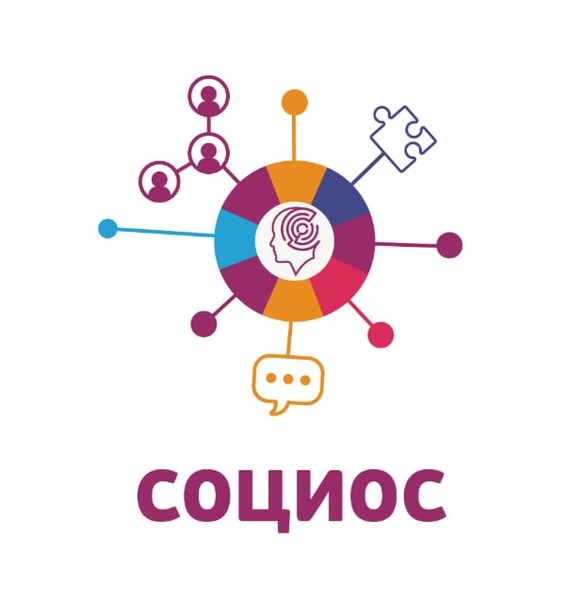 Полное название программыДополнительная общеобразовательная общеразвивающая программа «МЕДИАШКОЛА»Разработчик (и)Романова Оксана Валерьевна, педагог дополнительного образования, высшая квалификационная категория; высшее профессиональное образованиеЛукьянова Ольга Игоревна, педагог дополнительного образования, высшая квалификационная категория; высшее профессиональное образованиеБогер Марина Петровна, педагог дополнительного образования, высшая квалификационная категория; высшее профессиональное образование Год разработки и корректировки программы2022Аннотация программы Дополнительная общеобразовательная общеразвивающая программа «МЕДИАШКОЛА» реализуется для учащихся 12-14 лет, 14-16 лет. Программа направлена на формирование активной жизненной позиции учащихся, их профессиональную ориентацию через подготовку подростков в области медиа индустрии, телевидения, видеоблогинга при реализации творческого проекта «Герои рядом». Ребята получат навыки работы с текстом, фотографией, видео, аудио и сетью интернет как носителями современной информационно-коммуникативной культуры в общественно полезной деятельности РДШ. Занятия проводятся 2 раза в неделю по 3 часа.Направленность Социально-гуманитарнаяУровень программыстартовыйВозраст учащихся 12-14 лет, 14-16 летНеобходимость медицинской справки для занятий нетКоличество учащихся в группе7Программа предназначена для учащихся с ОВЗ нетОграничения по здоровью детей с ОВЗ Срок реализации программы1 годОбъем программы240 часовЦель программы формирование активной жизненной позиции и профориентационная подготовка учащихся среднего и старшего школьного возраста через создание медиапроектовЗадачи программыспособствовать творческому самовыражению подростков в информационном обществе на основе гражданского, нравственно-эстетического отношения медиа-активиста к жизни;воспитывать самостоятельность, организованность в практической деятельности.расширять кругозор учащихся; развивать творческие способности при создании мультимедийной продукции;формировать ответственное отношение к этическим нормам общения и правилам коллективной работы, к конструктивному диалогу в деловом общении, культуру поведения на занятиях и массовых мероприятиях.способствовать овладению теоретическими знаниями, методами оперативного сбора информации, ее обработки и публичной презентации, грамотного изложения;формировать навыки работы с текстом, фотографией, видео, аудио и сетью интернет как носителями современной информационно-коммуникативной культуры в общественно полезной деятельности РДШПланируемые результаты По окончании обучения учащиеся будут знать: основы информационно-медийной деятельности; формы подачи информации в тексте, фотографии, видео, аудио и в сети интернет;будут владеть навыками: оперативного сбора информации, ее обработки, грамотного изложения мыслей в тексте и в кадре;информационно-медийного проектирования и оформления контента в делах общественной организации.В результате обучения по программе учащиеся приобретут такие личностные качества как: осознанное гражданское и творческое созидательное отношение к Родине;самостоятельность, организованность в практической деятельности.В результате обучения по программе у учащихся будут сформированы такие метапредметные компетенции как способности:к проявлению эрудиции, объективной и корректной подаче информации, критическому итворческому отражению реальной жизни;к деловому общению, ведению конструктивного диалога, публичной презентации;к принятию решений и ответственности за их исполнение в творческом взаимодействии с участниками общественной деятельностиСредства обучения – количество единиц на группу, интенсивность использования по продолжительности программы в процентах на одну единицуУчебный кабинет, включая типовую мебель – 1 шт., 100 %Моноблок LENOVO – 5 шт., 100 %Цифровой фотоаппарат – 1 шт., 100 %Видеокамера – 1 шт., 100 %Диктофон – 2 шт., 100 %Проектор – 1 шт., 100 %Мультимедийная доска – 1шт., 100 %Штативы – 2 шт., 100 %Источники импульсного света – 6 шт., 100 %Нормативно-правовое обеспечение разработки программы1.Федеральный Закон от 29.12.2012 г. № 273-ФЗ «Об образовании в Российской Федерации».2.Федеральный закон РФ от 24.07.1998 № 124-ФЗ «Об основных гарантиях прав ребенка в Российской Федерации» (в редакции 2013 г.).3. «Целевая модель развития региональных системдополнительного образования детей» (утверждена приказом Министерства просвещения РФ № 467 от 3 сентября 2019 года).4. Постановление Главного государственного санитарного врача Российской Федерации от 28.09.2020 г. № 28 «Об утверждении санитарных правил СП 2.4. 3648-20 «Санитарно-эпидемиологические требования к организациямвоспитания и обучения, отдыха и оздоровления детей и молодежи».5. Паспорт приоритетного проекта «Доступноедополнительное образование для детей» (утвержденпрезидиумом Совета при Президенте Российской Федерации по стратегическому развитию и приоритетным проектам, протокол от 30 ноября 2016 г. № 11).6. Приказ Министерства просвещения Российской Федерации от 09.11.2018 г. № 196 «Об утверждении Порядка организации и осуществления образовательной деятельности по дополнительным общеобразовательным программам»;7. Приказ Министерства просвещения РФ от 30 сентября 2020 г. № 533 «О внесении изменений в Порядок организации и осуществления образовательной деятельности по дополнительным общеобразовательным программам, утвержденный приказом Министерства просвещения Российской Федерации от 9 ноября 2018 г. № 196».8. Приказ Министерства образования и науки Российской Федерации от 23.08.2017 г. № 816 «Об утверждении Порядка применения организациями, осуществляющими образовательную деятельность, электронного обучения, дистанционных образовательных технологий при реализации образовательных программ».9. Методические рекомендации по разработке и оформлению образовательной программы организации и дополнительных общеобразовательных общеразвивающих программ (Приложение к письму Комитета образования и науки администрации города Новокузнецка от 06.12.2021 № 4137).10. Концепция развития дополнительного образования детей до 2030 года (утверждена распоряжением Правительства Российской Федерации от 31 марта 2022 № 678-р).11. Методические рекомендации по реализации дополнительных общеобразовательных программ с применением электронного обучения и дистанционных образовательных технологий (Приложение к письму Министерства просвещения РФ от 31 января 2022 г. № 1ДГ 245/06)Рецензенты Внутренняя рецензия: Коваленко О.Л., председатель методического совета МБУ ДО ДТ «Вектор»№ п/пНаименование раздела (темы)Количество часовКоличество часовКоличество часовФормы аттестации / контроля№ п/пНаименование раздела (темы)ВсегоТеорияПрактикаФормы аттестации / контроляРаздел 1. Телевизионное мастерство249151.1Вводное занятие. Инструктаж по технике безопасности3301.2Телевидение как средствокоммуникации3301.3Телевидение как средствокоммуникации3031.4Профессии на телевидении3121.5Телевизионный сюжет3031.6Телерепортаж3031.7Телевизионный сценарий3121.8Этика телевизионнойжурналистики312Защита проектаРаздел 2. Режиссура246182.1Специфика работы режиссера3122.2Кадр - основа визуального языка3122.3Современные тенденции режиссуры3122.4Режиссура телевидения3122.5Режиссер в кино, театре: теоретические и исторические аспекты.6152.6Основы драматургии инаписание сценария615Защита проектаРаздел 3. Сценарное мастерство241233.1Алгоритм создания сценария для видеорепортажа3123.2Идея сценария3033.3Концепция видеоролика3033.4Сценарный практикум3033.5Продвижение видеоблога3033.6Оптимизация канала3033.7Оптимизация видео перед загрузкой на канал3033.8Продвижение блога303Защита проектаРаздел 4. Актерское мастерство244204.1Значение поведения вактерском искусстве6244.2Игра и драматическоедействие6244.3Техника «Продавец»3034.4Техника «Я начну, а ты продолжи»3034.5Техника «Загадка Льюиса Кэрролла»3034.6Техника «Слепая запись»303Защита проектаРаздел 5. Техника речи244205.1Особенности речи оратора3035.2Законы интонации3125.3Речевое дыхание3035.4Дикционный тренинг3035.5Словарь ударений3215.6Оратор и аудитория3125.7Публичное выступление606Защита проектаРаздел 6. Монтаж243216.1Популярные приемы монтажа3126.2Многокамерный монтаж3126.3Популярные типы переходов вПрограмме3036.4Эффекты и медиа-менеджмент3036.5Цветокоррекция3036.6Работа с аудио3036.7Кодеки и форматы видео3036.8Экспорт видео312Защита проектаРаздел 7. Операторское мастерство248167.1Устройство камеры.3127.2Композиция кадра, границы и пропорции.3127.3Техники построения композиции.3127.4Принципы построения изображения.3127.5Масштаб изображения. Крупность планов,чередование планов.3127.6Точка съемки, ракурс.3127.7Второй план (фон) и передний план. Ихсоотношение.3127.8Светотеневой и светотональный рисунок.Схемы освещения. Контрастность312Защита проектаРаздел 8. Видеоблогинг246188.1Видеоблогинг как форма современнойинтернет-журналистики3128.2Форматы блогов3128.3Жанры видеоблогов3038.4Тематика видеоблога3038.5Целевая аудитория видеоблога3128.6Виды контента для видеоблога3128.7Контент-планирование видеоблога3128.8Рубрикатор312Защита проектаРаздел 9. Основы фотографии248149.1Устройство фотоаппарата, основные приемы работы с фотокамерой.3129.2Фотосъемка. Основы экспонометрии.3039.3История фотографии.3129.4Основы цифровой фотографии и обработка фотоснимков на компьютере6339.5Основы фотографической композиции6339.6Анализ фотоснимков303Защита проектаРаздел 10. Медиапроекты РДШ242410.1Участие в медиапроектах РДШ.181810.2Защита проекта.66Защита проектаИтого24049191Год обученияОбъем учебных часовВсегоучебных недельКоличество учебных днейРежим работыПервый 24040802 занятия в неделю по 3 часаПеречень материалов и оборудованияКоличествоМоноблок LENOVOЦифровой фотоаппаратВидеокамераДиктофонПроекторМультимедийная доскаШтативыИсточники импульсного света5 шт1 шт1 шт2 шт1 шт1шт2 шт6 шт№Фамилия,Имя учащегосяНомера вопросов и заданийНомера вопросов и заданийНомера вопросов и заданийНомера вопросов и заданийНомера вопросов и заданийНомера вопросов и заданийИтогоИтогоИтогоДиагностика итоговая№Фамилия,Имя учащегося123456вснДиагностика итоговая№ п/пМесяцЕдиная воспитательная тема учрежденияМероприятия творческого объединения 1.сентябрь«Знакомьтесь – это МЫ!»Всероссийская акция, посвященная Дню знаний2.октябрь«Дети. Техника. Творчество»День пожилого человека3.ноябрь«Вся жизнь в твоих руках»Всероссийская акция, посвященная Дню матери4.декабрь«Пора чудес и волшебства»Всероссийская акция, посвященная Дню неизвестного солдата5.январь«Безопасность детства»Всероссийская акция «Подари книгу»6.февраль«Это нашей истории строки»Всероссийская акция, посвященная Дню защитника Отечества7.март«Будь человеком, человек»Всероссийская акция, посвященная Международному женскому дню8.апрель«Говорим здоровью – «ДА!»Ежегодная Всероссийская акция «Будь здоров!»9.май«Славе – не меркнуть! Традициям – жить!»Акция «Поздравь ветерана»10.июнь«Территория детства»Всероссийская акция, посвященная Всемирному Дню охраны окружающей среды№ п\пДатаФорма занятияКол-во часовТема занятия Форма контроляРаздел 1. Телевизионное мастерствоРаздел 1. Телевизионное мастерствоРаздел 1. Телевизионное мастерствоРаздел 1. Телевизионное мастерствоРаздел 1. Телевизионное мастерствоРаздел 1. Телевизионное мастерство1.Практическое занятие 3Вводное занятие. Инструктаж по технике безопасностиТворческое заданиеСобеседование2Практическое занятие3Телевидение как средствокоммуникацииБеседа3Практическое занятие3Телевидение как средствокоммуникацииОпрос4Практическое занятие3Профессии нателевиденииВикторина5Практическое занятие3Телевизионный сюжетПрактическая работа6Практическое занятие3ТелерепортажКвиз7Практическое занятие3Телевизионный сценарийКруглый стол8Практическое занятие3Этика телевизионнойЖурналистики.Защита проектаРаздел 2. РежиссураРаздел 2. РежиссураРаздел 2. РежиссураРаздел 2. РежиссураРаздел 2. РежиссураРаздел 2. Режиссура9Практическое занятие3Специфика работы режиссераТворческое заданиеСобеседование10Практическое занятие3Кадр - основа визуального языкаБеседа11Практическое занятие3Современные тенденции режиссурыОпрос12Практическое занятие3Режиссура телевиденияВикторина13Практическое занятие3Режиссер в кино, театреПрактическая работа14Практическое занятие3Основы драматургии. написание сценарияКвиз15Практическое занятие 3Режиссер в кино, театреКруглый стол16Практическое занятие3Основы драматургии. Написание сценарияПрезентация. Защита проекта.Раздел 3. Сценарное мастерствоРаздел 3. Сценарное мастерствоРаздел 3. Сценарное мастерствоРаздел 3. Сценарное мастерствоРаздел 3. Сценарное мастерствоРаздел 3. Сценарное мастерство17Практическое занятие3Алгоритм создания сценария для видеорепортажаТворческое заданиеСобеседование18Практическое занятие3Идея сценарияБеседа19Практическое занятие3Концепция видеороликаОпрос20Практическое занятие3Сценарный практикумВикторина21Практическое занятие3Продвижение видеоблогаПрактическая работа22Практическое занятие3Оптимизация каналаКвиз23Практическое занятие3Оптимизация видео перед загрузкой на каналКруглый стол24Практическое занятие3Продвижение блогаПрезентация. Защита проекта.Раздел 4. Актерское мастерствоРаздел 4. Актерское мастерствоРаздел 4. Актерское мастерствоРаздел 4. Актерское мастерствоРаздел 4. Актерское мастерствоРаздел 4. Актерское мастерство25Практическое занятие3Значение поведения вактерском искусствеТворческое заданиеСобеседование26Практическое занятие 3Значение поведения вактерском искусствеБеседа27Практическое занятие3Игра и драматическоедействиеОпрос28Практическое занятие3Игра и драматическоедействиеВикторина29Практическое занятие3Техника «Продавец»Практическая работа30Практическое занятие3Техника «Я начну, а ты продолжи»Квиз31Практическое занятие3Техника «Загадка Льюиса Кэрролла»Круглый стол32Практическое занятие3Техника «Слепаязапись»Презентация. Защита проекта.Раздел 5. Техника речиРаздел 5. Техника речиРаздел 5. Техника речиРаздел 5. Техника речиРаздел 5. Техника речиРаздел 5. Техника речи33Практическое занятие3Особенности речи оратораТворческое заданиеСобеседование34Практическое занятие3Законы интонацииБеседа35Практическое занятие3Речевое дыханиеОпрос36Практическое занятие3Дикционный тренингВикторина37Практическое занятие3Словарь ударенийПрактическая работа38Практическое занятие3Оратор и аудиторияКвиз39Практическое занятие3Публичное выступлениеКруглый стол40Практическое занятие 3Публичное выступлениеПрезентация. Защита проекта.Раздел 6. МонтажРаздел 6. МонтажРаздел 6. МонтажРаздел 6. МонтажРаздел 6. Монтаж41Практическое занятие3Популярные приемы монтажаТворческое заданиеСобеседование42Практическое занятие3Многокамерный монтажБеседа43Практическое занятие3Популярные типы переходов Опрос44Практическое занятие3Эффекты и медиа-менеджментВикторина45Практическое занятиеЦветокоррекцияПрактическая работа46Практическое занятие3Работа с аудиоКвиз47Практическое занятие 3Кодеки и форматы видеоКруглый стол48Практическое занятие3Экспорт видеоПрезентация. Защита проекта.Раздел 7. Операторское мастерствоРаздел 7. Операторское мастерствоРаздел 7. Операторское мастерствоРаздел 7. Операторское мастерствоРаздел 7. Операторское мастерство49Практическое занятие3Устройство камеры.Творческое заданиеСобеседование50Практическое занятие3Композиция кадра, границы и пропорции.Беседа51Практическое занятие3Техники построения композиции.Опрос52Практическое занятиеПринципы построения изображения.Викторина53Практическое занятие3Масштаб изображения. Крупность планов,чередование плановПрактическая работа54Практическое занятие 3Точка съемки, ракурс.Квиз55Практическое занятие3Второй и передний план. Их соотношениеКруглый стол56Практическое занятие3Схемы освещения. КонтрастностьПрезентация. Защита проекта.Раздел 8. ВидеоблогингРаздел 8. ВидеоблогингРаздел 8. ВидеоблогингРаздел 8. ВидеоблогингРаздел 8. Видеоблогинг57Практическое занятие3Видеоблогинг как форма современнойинтернет-журналистикиТворческое заданиеСобеседование58Практическое занятие3Форматы блоговБеседа59Практическое занятие3Жанры видеоблоговОпрос60Практическое занятиеТематика видеоблогаВикторина61Практическое занятие 3Целевая аудитория видеоблогаПрактическая работа62Практическое занятие3Виды контента для видеоблогаКвиз63Практическое занятие3Контент-планирование видеоблогаКруглый стол64Практическое занятие3РубрикаторПрезентация. Защита проекта.Раздел 9. Основы фотографииРаздел 9. Основы фотографииРаздел 9. Основы фотографииРаздел 9. Основы фотографииРаздел 9. Основы фотографии65Практическое занятие3Устройство фотоаппарата, основныеприемы работы с фотокамеройТворческое заданиеСобеседование66Практическое занятие3Фотосъемка. Основы экспонометрии.Беседа67Практическое занятие3История фотографииОпрос68Практическое занятие 3Основы цифровой фотографии иобработка фотоснимков на компьютереВикторина69Практическое занятие3Основы цифровой фотографии иобработка фотоснимков на компьютереПрактическая работа70Практическое занятие3Основы фотографической композицииКвиз71Практическое занятие3Анализ фотоснимковКруглый стол72Практическое занятие3Основы фотографической композицииПрезентация. Защита проекта.Раздел 10. Медиапроекты РДШРаздел 10. Медиапроекты РДШРаздел 10. Медиапроекты РДШРаздел 10. Медиапроекты РДШРаздел 10. Медиапроекты РДШ73Практическое занятие3Участие в медиапроектах РДШВыполнение конкурсных условий74Практическое занятие3Участие в медиапроектах РДШ.Выполнение конкурсных условий75Практическое занятие 3Участие в медиапроектах РДШВыполнение конкурсных условий76Практическое занятиеУчастие в медиапроектах РДШВыполнение конкурсных условий77Практическое занятие3Участие в медиапроектах РДШВыполнение конкурсных условий78Практическое занятие3Участие в медиапроектах РДШВыполнение конкурсных условий79Практическое занятие3Защита проектаЗащита проекта80Практическое занятие3Защита проектаЗащита проектаИтого240